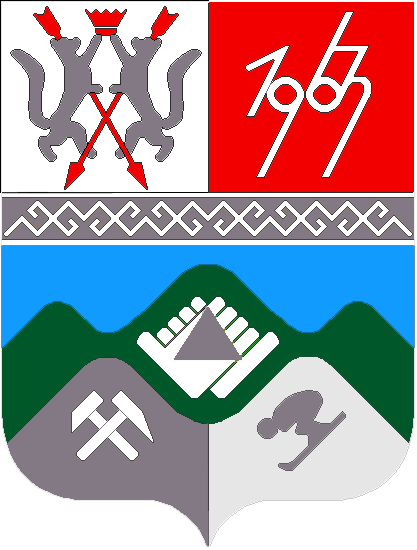 КЕМЕРОВСКАЯ ОБЛАСТЬТАШТАГОЛЬСКИЙ МУНИЦИПАЛЬНЫЙ РАЙОНАДМИНИСТРАЦИЯ  ТАШТАГОЛЬСКОГО МУНИЦИПАЛЬНОГО РАЙОНАПОСТАНОВЛЕНИЕот «09»  апреля 2018 № 213-пОб установлении размера платы за пользование жилым помещением (платы за наем) для нанимателей жилых помещений по договорам социального найма и договорам найма жилых помещений муниципального жилищного фонда на территории муниципального образования «Таштагольский муниципальный район».Руководствуясь Федеральным законом от 06.10.2003 года № 131-ФЗ «Об общих принципах организации местного самоуправления в Российской Федерации», статьями 154, 156.1 Жилищного кодекса Российской Федерации, Уставом муниципального образования «Таштагольский муниципальный район», принимая во внимание Постановление Коллегии Администрации Кемеровской области от 30.12.2013 года № 671 (в ред. Постановления Коллегии Администрации Кемеровской области от 05.06.2017 года № 262), администрация Таштагольского муниципального района постановляет:Выйти с предложением в Совет народных депутатов Таштагольского муниципального района внести в Приложение № 1 к Решению Совета народных депутатов Таштагольского муниципального района от 27.01.2015 года № 99-рр «Об установлении размера платы за пользование жилым помещением (платы за наем) для нанимателей жилых помещений по договорам социального найма и договорам найма жилых помещений муниципального жилищного фонда на территории муниципального образования «Таштагольский муниципальный район» следующие изменения: В столбце № 4 цифры «3,90» заменить цифрами «4,13».Контроль за исполнением настоящего постановления возложить на заместителя Главы Таштагольского муниципального района А. Г. ОрловаНастоящее постановление опубликовать в районной газете «Красная Шория» и разместить на официальном сайте администрации Таштагольского муниципального района в информационно-телекоммуникационной сети «Интернет».Глава Таштагольского муниципального района		    			          В. Н. МакутаПриложение № 1 к Постановлению Главы Таштагольского                                                                    муниципального района № 213-пот  09.04. 2018 года                                                                                            Размер платы за пользование жилым помещением  (платы за наем) для нанимателей жилых помещений по договорам социального найма и договорам найма жилых помещений муниципального жилищного фонда на территории муниципального образования «Таштагольский муниципальный район»№ п/пВиды услугЕдиница измеренияРазмер платы1Плата за пользование жилым помещением (плата за наем)руб./кв.м.4,13